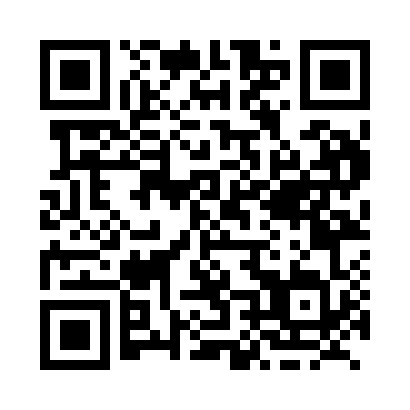 Prayer times for Zoar, Newfoundland and Labrador, CanadaMon 1 Jul 2024 - Wed 31 Jul 2024High Latitude Method: Angle Based RulePrayer Calculation Method: Islamic Society of North AmericaAsar Calculation Method: HanafiPrayer times provided by https://www.salahtimes.comDateDayFajrSunriseDhuhrAsrMaghribIsha1Mon2:464:241:106:579:5511:322Tue2:474:241:106:579:5511:323Wed2:484:251:106:579:5411:324Thu2:484:261:106:569:5311:325Fri2:494:271:106:569:5311:316Sat2:494:291:106:569:5211:317Sun2:504:301:116:569:5111:318Mon2:514:311:116:559:5011:309Tue2:514:321:116:559:4911:3010Wed2:524:341:116:549:4811:2911Thu2:534:351:116:549:4711:2912Fri2:544:361:116:539:4611:2813Sat2:544:381:116:539:4411:2814Sun2:554:391:126:529:4311:2715Mon2:564:411:126:519:4211:2716Tue2:574:421:126:519:4111:2617Wed2:584:441:126:509:3911:2518Thu2:584:451:126:499:3811:2519Fri2:594:471:126:499:3611:2420Sat3:004:491:126:489:3511:2321Sun3:014:501:126:479:3311:2222Mon3:024:521:126:469:3111:2123Tue3:034:541:126:459:3011:2124Wed3:044:551:126:449:2811:2025Thu3:044:571:126:439:2611:1926Fri3:054:591:126:429:2411:1827Sat3:065:011:126:419:2211:1728Sun3:075:031:126:409:2111:1629Mon3:085:041:126:399:1911:1530Tue3:095:061:126:389:1711:1431Wed3:105:081:126:379:1511:13